Publicado en Madrid el 12/02/2018 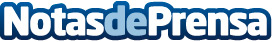 Nacimiento y consolidación del Clúster Marítimo EspañolEl presidente de honor del Clúster Marítimo Español, Federico Esteve, ingresa en la Real Academia de la Mar, tras la lectura de un discurso en el que repasa la historia del ClústerDatos de contacto:José HenríquezResponsable de comunicación del Clúster Marítimo Español913396898Nota de prensa publicada en: https://www.notasdeprensa.es/nacimiento-y-consolidacion-del-cluster Categorias: Madrid Eventos Sector Marítimo http://www.notasdeprensa.es